Regulamin „Biegu terenowego” – w ramach pikniku naukowego w BiskupicachCel imprezyPromocja Politechniki Częstochowskiej oraz Miasta Olsztyn.Promocja Politechniki Częstochowskiej jako ośrodka akademickiego oferującego znakomitą edukację inżynierską. Popularyzacja i upowszechnianie biegania jako ogólnodostępnej formy rekreacji ruchowej. Organizator Studium Wychowania Fizycznego i Sportu Politechniki Częstochowskiej. Miejsce i terminJuraPark Biskupice (Chorońska, 42-256 Biskupice), 23.05.2023 r., start o godzinie 11:30 (w załączeniu plan trasy biegu). Nagrody Nagrody, będą przyznane w 2 kategoriach3 najlepsze biegaczki,3 najlepszych biegaczy. Warunki uczestnictwa. Osoby niepełnoletnie biorą udział w biegu pod nadzorem opiekuna lub muszą przedstawić pisemną zgodę opiekuna na udział wg wzoru umieszczonego poniżej (formularz zgłoszeniowy). Do biegu zostaną dopuszczone osoby powyżej 15 roku życia. Osoby pełnoletnie, aby wziąć udział w biegu, muszą złożyć formularz zgłoszeniowy zamieszczony poniżej. Przystąpienie do zawodów jest równoznaczne z oświadczeniem przez uczestnika lub jego opiekuna prawnego, o braku przeciwwskazań zdrowotnych do podjęcia wysiłku fizycznego o charakterze marszobiegu. ZastrzeżeniaW biegu nie mogą brać udziału osoby będące pod wpływem alkoholu lub innych środków odurzających czy też dopingujących. Uczestnicy winni na całej trasie rywalizować w sposób sportowy, nie narażając nikogo na uszczerbek na zdrowiu. Organizator nie ponosi odpowiedzialności za szkody wyrządzone na mieniu czy osobach przez uczestników oraz osoby im towarzyszące w trakcie trwania imprezy. Uczestnicy zobowiązują się ponieść pełną odpowiedzialność z tytułu wyrządzonych szkód. Zgłoszenia Zgłoszenia do „Biegu do terenowego” przyjmowane będą w Biurze Zawodów do godziny 11:15. Do biegu można zgłosić się także wcześniej, poprzez złożenie zgłoszenia w sekretariacie Studium Wychowania Fizycznego i Sportu przy al. Armii Krajowej 23/25 pokój 14 - dostarczenie osobiste zgłoszenia, lub drogą e-mail na adres swf@adm.pcz.czest.pl Telefon kontaktowy 343 250 992. Zgłoszenia osobiste przyjmowane w godzinach 8:00-14:00. Wszelkie aktualizacja dotyczące biegu umieszczane będą na stronie internetowej https://swfis.pcz.pl/    Ilość uczestników biegu jest ograniczona do 50 osób. W chwili osiągnięcia limitu organizatorzy zamykają listę startowa, decyduje kolejność zgłoszeń. Wzór formularza zgłoszeniowego zamieszczony jest poniżej.Postanowienia końcowe Sędziowie będą zapisywać kolejność przybycia na metę (pierwsza trójka z danej kategorii), jednak czas nie będzie odnotowywany. Zawodnicy pokonują wyznaczoną trasę, każde odstępstwo skutkuje natychmiastową dyskwalifikacją, sędziowie będą rozmieszczeni wzdłuż trasy. Uczestnicy biorą udział w biegu na własną odpowiedzialność i obowiązkowe jest posiadanie przez nich ubezpieczenia od następstw nieszczęśliwych wypadków. Organizatorzy zapewniają na czas biegu opiekę medyczną, jednak nie ponoszą odpowiedzialności za nieszczęśliwe wypadki powstałe w trakcie marszobiegu oraz biegu dzieci. Organizatorzy nie ponoszą odpowiedzialności za rzeczy zgubione lub pozostawione w trakcie trwania zawodów.Sprawy które nie zostały ujęte w regulaminie, a wynikną w trakcie zawodów zostaną rozstrzygnięte przez organizatorów. Pisemne protesty odnośnie biegu przyjmowane będą w biurze zawodów do 15 minut po zakończeniu biegu. Protesty będą rozpatrywane do 15 minut od momentu zgłoszenia.Wydarzenie bez względu na warunki atmosferyczne odbędzie się. Klauzula informacyjnaSzanowni Państwo,W związku z rozpoczęciem stosowania z dniem 25 maja 2018 r. Rozporządzenia Parlamentu Europejskiego i Rady (UE) 2016/679 z dnia 27 kwietnia 2016 r. w sprawie ochrony osób fizycznych w związku z przetwarzaniem danych osobowych i w sprawie swobodnego przepływu takich danych oraz uchylenia dyrektywy 95/46/WE (ogólne rozporządzenie o ochronie danych) (dalej: „Rozporządzenie”) informujemy, iż od dnia 25 maja 2018 r. będą Pani/Panu przysługiwały określone poniżej prawa związane z przetwarzaniem danych przez Politechnikę Częstochowską.Administratorem danych osobowych przetwarzanych w Politechnice Częstochowskiej jest Politechnika Częstochowska, z siedzibą przy ul. J. H. Dąbrowskiego 69, 42-201 Częstochowa. U Administratora od 25.05.2018 r. został wyznaczony inspektor ochrony danych, z którym można się skontaktować pod adresem email iodo@pcz.pl;  we wszystkich sprawach dotyczących przetwarzania danych osobowych oraz korzystania z praw związanych z przetwarzaniem danych. Podane przez Państwa dane przetwarzane będą w celu: prawidłowej organizacji biegu, przebiegu zawodów, rozdania nagród. Po uzyskaniu Państwa pisemnej zgody, wizerunek Państwa,  Państwa podopiecznych utrwalony na zdjęciach z imprezy zostanie wykorzystany w działaniach promocyjnych Politechniki Częstochowskiej.Uczestnikowi przysługuje prawo dostępu do jego danych oraz prawo żądania ich sprostowania, ich usunięcia lub ograniczenia ich przetwarzania, a także prawo do sprzeciwu zażądania zaprzestania przetwarzania i przenoszenia danych, jak również prawo do cofnięcia zgody w dowolnym momencie oraz prawo do wniesienia skargi do organu nadzorczego. Podanie przez Państwa danych osobowych jest dobrowolne, jednak konieczne do udziału w organizowanych zawodach. Przy braku zgody na przetwarzanie danych organizatorzy nie będą mogli dopuścić danej osoby do udziału w wydarzeniu. W przypadku uznania, iż przetwarzanie przez Politechnikę Częstochowską Państwa danych osobowych narusza przepisy Rozporządzenia, przysługuje Pani/Panu prawo do wniesienia skargi do organu nadzorczego, Prezesa Urzędu Ochrony Danych Osobowych.Dane osobowe będą przechowywane do momentu całkowitego zakończenia zawodów. Politechnika Częstochowska nie będzie przekazywać Państwa danych osobowych do państwa trzeciego (poza Unię Europejską lub Europejski Obszar Gospodarczy) lub do organizacji międzynarodowych. Formularz zgłoszeniowy „Bieg terenowy” - Politechnika Częstochowska…………………………………………….                                          ……………………...imię i nazwisko 								data miejscowośćOświadczam, że zapoznałam się z całością regulaminu oraz klauzulą informacyjną RODO dotyczącą „Biegu terenowego”. Dokumenty są  dla mnie całkowicie zrozumiałe. (wypełniają zarówno osoby pełnoletnie jak i opiekunowie osób niepełnoletnich które chcą wziąć udział w biegu). …………………………………..Wyrażam zgodę na publikację mojego wizerunku w celu promocji Politechniki Częstochowskiej (wypełniają osoby pełnoletnie)…………………………………..Wyrażam zgodę na start mojej podopiecznej w biegu oraz wyrażam zgodę na publikację wizerunku podopiecznej/go w celu promocji Politechniki Częstochowskiej (wypełniają osoby sprawujące opiekę nad osobą niepełnoletnią) …………………………………..Oświadczam, że jestem osobą zdrową/* moja podopieczna jest w pełni zdrowa* i nie mam /ma żadnych przeciwwskazań do wzięcia udziału w „Biegu w terenowym”  (wypełnia osoba pełnoletnia lub opiekun osoby niepełnoletniej).…………………………………..*Niepotrzebne skreślić. 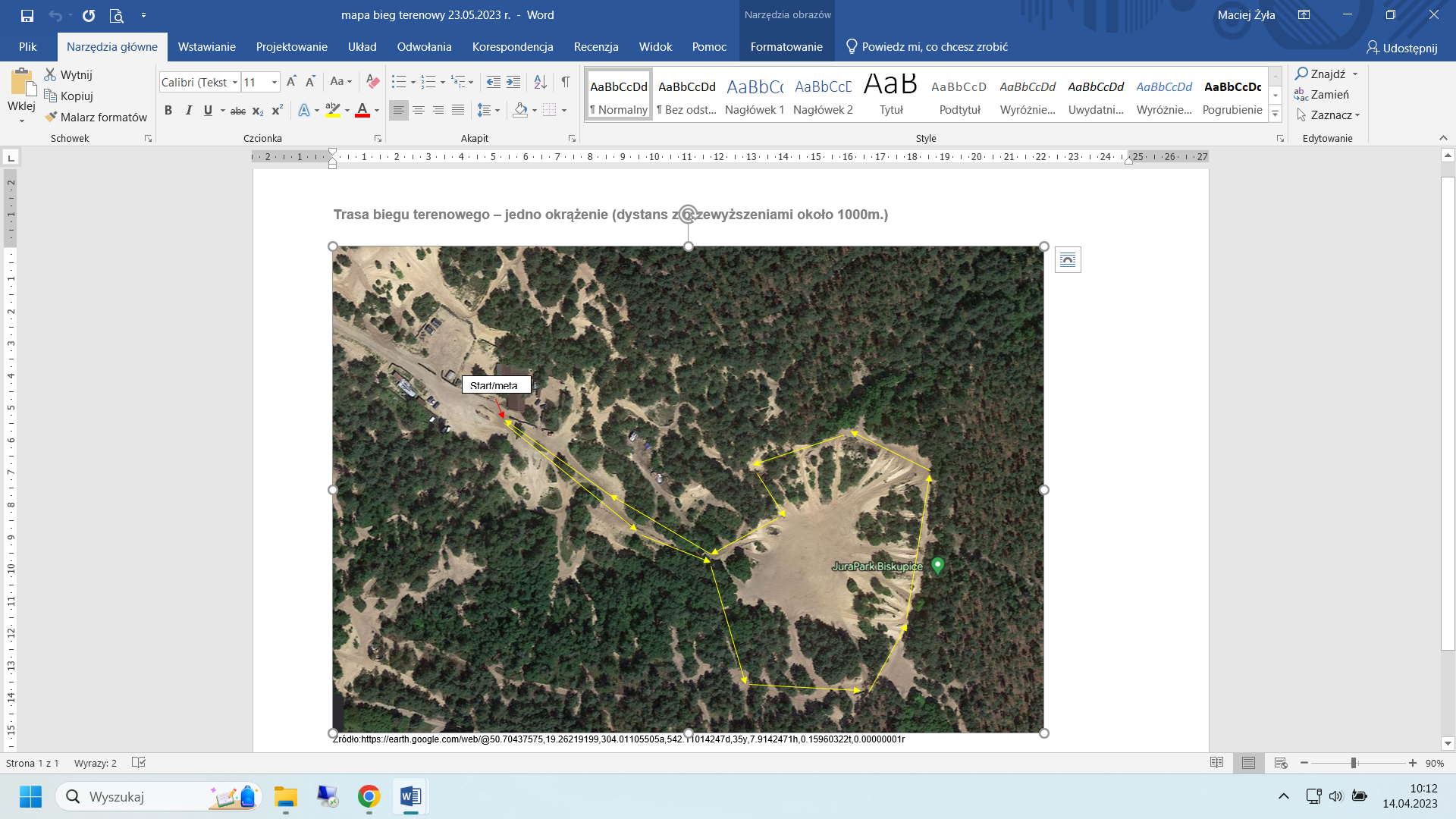 